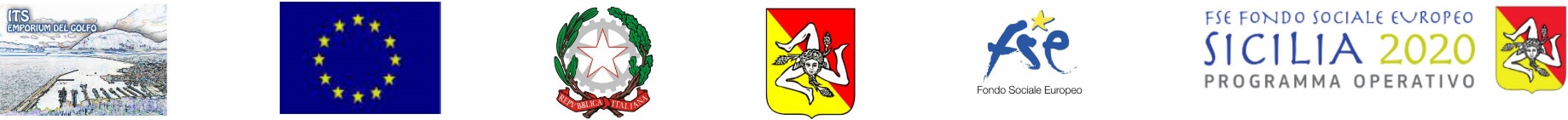 AVVISO 33/ 2019FORMAZIONE PER LA CREAZIONE DI NUOVA OCCUPAZIONE ALLEGATO 1DOMANDA DI CANDIDATURAAl Legale Rappresentante dell’Associazione ARCES Vicolo Niscemi, 5 90133 PalermoIl/la sottoscritto/a  MANIFESTA LA PROPRIA CANDIDATURA PER LA DOCENZA DEI MODULI:A tal fine, il/la sottoscritto/a………………………………………………. consapevole delle sanzioni penali in caso di falsa dichiarazione e della decadenza da eventuali benefici ottenuti, così come previsto dagli articoli 75 e 76 del Testo unico delle disposizioni legislative e regolamentari in materia di documentazione amministrativa, dichiara sotto la propria responsabilità:DICHIARAdi essere in possesso della cittadinanza italiana o di uno degli Stati membri dell'Unione Europea; di godere dei diritti civili e politici.di non aver riportato condanne penali anche non definitive; di non avere procedimenti penali in corso; di non essere escluso dall’elettorato politico attivo;di aver preso visione del bando, e dell’informativa sul trattamento dei dati personali, di essere a conoscenza e di accettare tutte le prescrizioni e condizioni previste dal medesimo;di essere in possesso del titolo di studio e/o titoli formativi e/o comprovate esperienze professionali pertinenti ai moduli oggetto della candidatura e ad almeno una delle due condizioni indicate nelle tabelle sottostanti alla colonna “Qualità del personale”.                                              Requisiti specifici di accesso validi per tutti i moduliDichiarazione di appartenenza all’albo dei formatori, di cui allart. 14 L.R n. 24/1976  o di essere iscritto nell’Elenco di cui al D.D.G. n. 3271 del 23/07/2018di essere in possesso del titolo di studio e/o titoli formativi e/o comprovate esperienze professionali pertinenti ai moduli oggetto della candidatura e ad almeno una delle due condizioni indicate nelle tabelle sottostanti alla colonna “Qualità del personale”.DICHIARA ALTRESÌdi aver letto l’informativa qui di seguito allegata, resa ai sensi degli artt.13 e 14 del Regolamento UE 679/2016 - Regolamento Generale sulla Protezione dei Dati (“RGPD”), in ottemperanza agli obblighi dettati dal legislatore a tutela della privacy ed avere espresso il mio consenso al trattamento e alla comunicazione dei propri dati personali. Che, ai sensi degli D.P.R. 28/12/2000 n.445, i dati riportati nella presente domanda e nel curriculum vitae allegato sono veritieri e rispondono alla situazione di fatto e di diritto esistenti alla data della presente. Alla presente, si allegano i seguenti documenti: Copia di un documento di riconoscimento in corso di validità; Copia del codice fiscale; Curriculum vitae in formato europeo datato e sottoscritto; Allegato 2;Espressione di consenso (Art. 7 RGPD) debitamente datato e firmato (parte integrante del presente Allegato 1).Luogo e data __________________________    Firma_________________________________Trattamento dei dati personaliL’ Associazione ARCES, in qualità di titolare del trattamento dei dati personali ai sensi degli artt.13 e 14 del Regolamento UE 679/2016 - Regolamento Generale sulla Protezione dei Dati (“RGPD”), in ottemperanza agli obblighi dettati dal legislatore a tutela della privacy, con la presente desidera informarLa in via preventiva, tanto dell'uso dei suoi dati personali, quanto dei suoi diritti, comunicando quanto segue: TITOLARE ED ALTRI SOGGETTI RESPONSABILI  Titolare del trattamento è Associazione ARCES, C.F. e Partita IVA 00615140829, email: info@arces.it – PEC: arces@altapec.it, con sede in Vicolo Niscemi n. 5 – 90133 - Palermo - Italia. L'elenco aggiornato dei soggetti responsabili del trattamento, con le relative aree di competenza, è:Titolare del trattamento - Associazione ARCESI DATI PERSONALI OGGETTO DI TRATTAMENTODATI RELATIVI ALL'ANAGRAFICA E ALLA SITUAZIONE ECONOMICA DEL PERSONALE..Dati personali non particolari (identificativi, contabili, finanziari, etc.) - Durata: Durata del trattamento 10 Anni. DATI RELATIVI ALLA SCELTA DEI SINDACATI E DEGLI ENTI BILATERALI - Appartenenza sindacale - Durata: Durata del trattamento 10 Anni. DATI RELATIVI ALLA SALUTE DEL PERSONALE E DEI LORO FAMILIARI - Dati relativi alla salute - Durata: Durata del trattamento 10 Anni. DATI DEL PERSONALE RELATIVI A CONDANNE, REATI O CONNESSE MISURE DI SICUREZZA - Dati relativi alle condanne penali e reati o connesse misure di sicurezza - Durata: Durata del trattamento 10 Anni. FINALITA’, BASI GIURIDICHE E NATURA OBBLIGATORIA O FACOLTATIVA DEL TRATTAMENTOLa fonte dei dati di cui al punto b è: Dati forniti dall'interessato Esecuzione di un contratto Finalità: OBBLIGHI CONTRATTUALI L'interessato ha l'obbligo di fornire i dati personali. Eventuali conseguenze della mancata fornitura dei dati personali: Impedire il perfezionarsi del contratto o la fornitura del servizio richiesto dall'interessato. DESTINATARI   Esclusivamente per le finalità sopra indicate, i dati saranno resi conoscibili, oltre che alle unità di personale interno al riguardo competenti, anche a collaboratori esterni incaricati del loro trattamento il cui elenco è disponibile presso la sede del titolare.  TRASFERIMENTI  Non sono presenti trasferimenti di Dati Personali a Destinatari fuori dall'Unione Europea. CONSERVAZIONE DEI DATI  Tutti i dati personali conferiti saranno trattati nel rispetto dei principi di liceità, correttezza, pertinenza e proporzionalità, solo con le modalità, anche informatiche e telematiche, strettamente necessarie per perseguire le finalità sopra descritte. In ogni caso, i dati personali saranno conservati per un periodo di tempo non superiore a quello strettamente necessario al conseguimento delle finalità indicate. I dati personali dei quali non è necessaria la conservazione o per cui la conservazione non sia prevista dalla vigente normativa, in relazione agli scopi indicati, saranno cancellati o trasformati in forma anonima. Si evidenzia che i sistemi informativi impiegati per la gestione delle informazioni raccolte sono configurati, già in origine, in modo da minimizzare l'utilizzo dei dati. I SUOI DIRITTI  Si rammenta che l'interessato ha diritto di accedere in ogni momento ai dati che Lo riguardano, rivolgendo la Sua richiesta al nostro responsabile del trattamento designato per il riscontro, utilizzando i recapiti di seguito indicati: Titolare del trattamento - Associazione ARCES, C.F. e Partita IVA 00615140829, email: info@arces.it – PEC: arces@altapec.it, con sede in Vicolo Niscemi n. 5 – 90133 - Palermo - Italia.Allo stesso modo può esercitare, riguardo al trattamento in oggetto, i seguenti diritti: Informazione, Accesso ai dati, Rettifica dei dati, Cancellazione dei dati, Limitazione del trattamento, Portabilità dei dati, Proporre reclamo ad autorità di controllo, Revoca del consenso (l'eventuale revoca del consenso non pregiudica la liceità del trattamento basato sul consenso prestato prima della revoca). Espressione di consenso (Art. 7 RGPD) Il/La sottoscritto/a __________________________________________________ riguardo i consensi relativi al trattamento si esprime come di seguito indicato:relativamente all'uso dei propri dati personali particolari e non presso terzi per le finalità previste dalla suddetta informativa (Obbligatorio):  Do il consenso  Nego il consenso  relativamente all'uso dei propri dati personali non particolari per le finalità della suddetta informativa (Obbligatorio):  Do il consenso  Nego il consenso  relativamente all'uso dei propri dati personali particolari per le finalità della suddetta informativa (Obbligatorio):  Do il consenso  Nego il consenso  LUOGO ___________________________  DATA ______________________ FIRMA IN ORIGINALE DELL’INTERESSATO ______________________________  COGNOME ______________________________________ NOME _______________________________NATO/A A __________________________________________________________ IL ___/____/_______ CODICE FISCALE ___________________________________ RESIDENTE A _________________________ (____) VIA ______________________________________________________  N_____ CAP ___________ CELLULARE ______________________________ EMAIL _______________________________________E mail PEC (opzionale) _____________________________________Id CorsoId EdizioneArea professionaleTitolo/denominazione del corsoSede corsualeDurata ore d’aulaDurata ore tirocinio in impresa7599Consulenza nel settore delle tecnologie dell'informaticaFront end developerVicolo Niscemi 5,90133 Palermo 30090Titolo modulo formativoOre Qualità del personaleReact - native60Almeno 10 anni di esperienza didattica React60Almeno 10 anni di esperienza didattica Spring boot55Almeno 10 anni di esperienza didattica Introduzione alla programmazione Java18Almeno 10 anni di esperienza didattica Java Advanced24Almeno 10 anni di esperienza didattica Programmazione concorrente in Java16Almeno 5 anni di esperienza professionaleProgettazione di database30Almeno 5 anni di esperienza professionaleIngegneria del Software15Almeno 5 anni di esperienza professionaleEconomia circolare e sviluppo sostenibile10Almeno 5 anni di esperienza professionaleId CorsoId EdizioneArea professionaleTitolo/denominazione del corsoSede corsualeDurata ore d’aulaDurata ore tirocinio in impresa200315Consulenza nel settore delle tecnologie dell'informaticaEsperto in Robot Process AutomationVicolo Niscemi 5,90133 Palermo 30090Titolo modulo formativoOre Qualità del personaleSegnare con una X il modulo di interesseIntroduzione alla RPA 8Almeno 10 anni di esperienza didattica UiPath: Front office and Back office 78Almeno 10 anni di esperienza didattica UiPath for Intelligent Process Automation (IPA)56Almeno 5 anni di esperienza professionaleUiPath for Business Analyst 40Almeno 10 anni di esperienza didattica Advanced UiPath 96Almeno 10 anni di esperienza didattica Economia circolare e sviluppo sostenibile10Almeno 5 anni di esperienza professionaleId CorsoId EdizioneArea professionaleTitolo/denominazione del corsoSede corsualeDurata ore d’aulaDurata ore tirocinio in impresa262414Servizi socialiEsperto in europrogettazione e sviluppo sostenibileVicolo Niscemi 5,90133 Palermo 30090Titolo modulo formativoOre Qualità del personaleSegnare con una X il modulo di interesseLe Istituzioni europee, nazionali e regionali10Almeno 10 anni di esperienza didattica Principio di sviluppo sostenibile10Almeno 5 anni di esperienza professionaleTecniche e strumenti di cofinanziamento e sostenibilità economica16Almeno 5 anni di esperienza professionaleProgrammi UE e interventi nazionali per lo sviluppo16Almeno 5 anni di esperienza professionaleLa programmazione comunitaria 2014-2020 e 2021-2716Almeno 10 anni di esperienza didattica Procedure preliminari per la costruzione di un progetto30Almeno 10 anni di esperienza didattica Strumenti e tecniche per la europrogettazione di interventi finanziati: il ciclo di vita del progetto60Almeno 10 anni di esperienza didattica Budgeting, pianificazione finanziaria, rendicontazione40Almeno 10 anni di esperienza didattica Monitoraggio e valutazione: modelli e metodi - quadro logico20Almeno 10 anni di esperienza didattica Strumenti di valutazione di impatto e rendicontazione sociale20Almeno 10 anni di esperienza didattica Id CorsoId EdizioneArea professionaleTitolo/denominazione del corsoSede corsualeDurata ore d’aulaDurata ore tirocinio in impresa276431Agro-alimentareOperatore della logistica della filiera agrumicolaVicolo Niscemi 5,90133 Palermo 30090Titolo modulo formativoOre Qualità del personaleSegnare con una X il modulo di interesseMetodi di raccolta e trasporto dei prodotti agrumari25Almeno 10 anni di esperienza didattica La logistica per l'agrumicoltura e la distribuzione dei prodotti25Almeno 10 anni di esperienza didattica Tecniche di trasformazione degli agrumi e dei sottoprodotti agrumari in prodotti per l'industria (olii essenziali, distillati, etc)25Almeno 10 anni di esperienza didattica Tecniche di trasformazione degli agrumi in prodotti per il consumo diretto (marmellate, succhi freschi etc)25Almeno 10 anni di esperienza didattica Manutenzione ordinaria e straordinaria su attrezzature, impianti o macchinari20Almeno  5 anni di esperienza professionaleEconomia circolare e sviluppo sostenibile18Almeno 10 anni di esperienza didattica Controllo qualità e tracciabilità dei prodotti agrumari30Almeno  5 anni di esperienza professionaleLe certificazioni di qualità su base volontaria25Almeno 10 anni di esperienza didattica Le denominazioni di origine protette, le indicazioni geografiche protette e le specialità tradizionali garantite25Almeno 10 anni di esperienza didattica Il metodo di produzione biologico 30Almeno 10 anni di esperienza didattica o Professionista del settore